Toggenburger Tagblatt vom Samstag, 10. September 2022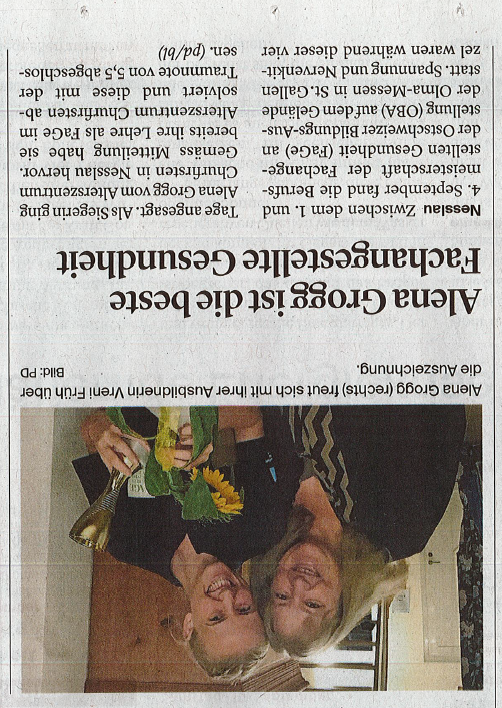 